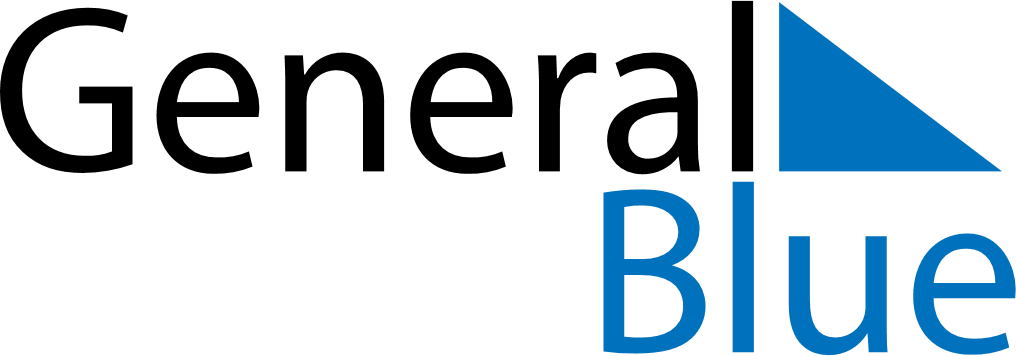 June 2020June 2020June 2020June 2020SwedenSwedenSwedenSundayMondayTuesdayWednesdayThursdayFridayFridaySaturday1234556Whit MondayNational Day78910111212131415161718191920Midsummer EveMidsummer EveMidsummer Day2122232425262627282930